                   № 28                                                         от «13» марта 2023 годаО внесении изменений в постановление Солнечной сельской администрации от 30 июля 2020 года № 45а «Об утверждении муниципальной программы «Формирование современной городской среды на территории Солнечного сельского поселения на 2018-2024 годы»В соответствии с Федеральным законом от 06.10.2003 г. № 131-ФЗ «Об общих принципах организации местного самоуправления в Российской Федерации» Солнечная сельская администрация Советского муниципального района Республики Марий Эл п о с т а н о в л я е т:В постановление Солнечной сельской администрации от 30 июля 2020 года № 45а «Об утверждении муниципальной программы «Формирование современной городской среды на территории Солнечного сельского поселения на 2018-2024 годы» (в редакции от № 86 от 17.06.2021г., № 28 от 05.05.2022г., № 50 от 29.06.2022г.)  внести следующие изменения: Приложения №1, №2, №3, №5, №7 к муниципальной программе «Формирование современной городской среды на территории Солнечного сельского поселения на 2018-2024 годы» изложить в новой редакции (прилагаются).2. Контроль за исполнением настоящего постановления оставляю за собой.     Глава Солнечнойсельской администрации                                                      Е.Г. НиемистоПриложение № 1к муниципальной программе «Формирование современной городской среды на территории Солнечного сельского поселения на 2018-2024 годы»Адресный перечень дворовых территорий, нуждающихся в благоустройствеПриложение № 2к муниципальной программе «Формирование современной городской среды на территории Солнечного сельского поселения на 2018-2024 годы»Адресный перечень общественных территорий, нуждающихся в благоустройстве                                                                                                                                                                                                                                             Приложение № 3                                                                                                                                      к муниципальной программе«Формирование современной городскойсреды на территории Солнечногосельского поселения на 2018-2024 годы»Ресурсное обеспечение реализации муниципальной программы за счёт всех источников финансирования на 2018-2024 годыПриложение № 5к муниципальной программе«Формирование современной городской средына территории Солнечного сельского поселенияна 2018-2024 годы»СВЕДЕНИЯо показателях (индикаторах) муниципальной программы «Формирование современной городской среды на территории Солнечного сельского поселения на 2018-2024 годы»Приложение № 7к муниципальной программе«Формирование современной городской средына территории Солнечного сельского поселенияна 2018-2024 годы»ПЕРЕЧЕНЬосновных мероприятий муниципальной программы  «Формирование современной городской среды на территории Солнечного сельского поселения на 2018-2024 годы»№ п/пАдрес дворовой территорииГод реализации1ул.Солнечная, 20,2120182ул.Солнечная, 2320193ул.Солнечная, 152023№ п/пНаименование общественной территорииГод благоустройства1Реконструкция памятника «Советскому воину» на Центральной площади п. Солнечный20182Благоустройство территории, прилегающей к памятнику «Советскому воину» на Центральной площади п.Солнечный20193Благоустройство центральной улицы п.Солнечный (2 этап) 20194Благоустройство территории Центральной площади п. Солнечный – 3 этап 20205Благоустройство территории Центральной площади п.Солнечный – 4 этап 20216Благоустройство территории парка в п.Солнечный - 1 этап20227Благоустройство территории парка в п.Солнечный – 2 этап20238Благоустройство территории парка в п.Солнечный - 3 этап2024Наименование муниципальной программыОтветственный исполнитель, соисполнители, участникиИсточник финансированияКод бюджетной классификацииКод бюджетной классификацииКод бюджетной классификацииКод бюджетной классификацииРасходы (тыс. рублей) по годамРасходы (тыс. рублей) по годамРасходы (тыс. рублей) по годамРасходы (тыс. рублей) по годамРасходы (тыс. рублей) по годамРасходы (тыс. рублей) по годамРасходы (тыс. рублей) по годамРасходы (тыс. рублей) по годамРасходы (тыс. рублей) по годамНаименование муниципальной программыОтветственный исполнитель, соисполнители, участникиИсточник финансированияГРБСРз, ПрЦСРВР201820192020202120222023202320232024ОбщаяОбщественнаяПридомоваяМуниципальная программа«Формирование современной городской среды на территории Солнечного сельского поселения на 2018-2024 годы»Всего9040503010F255550244760 692,721 086 684,15897 862,35895858,20871491,50843082,10723910,00119172,10878092,04Муниципальная программа«Формирование современной городской среды на территории Солнечного сельского поселения на 2018-2024 годы»Министерство строительства и жилищно-коммунального хозяйства Российской ФедерацииФедеральный бюджет9040503010F255550244657 449,28996 341,44838 451,61799524,0787663,88737012,05632833,26104178,79817503,69Муниципальная программа«Формирование современной городской среды на территории Солнечного сельского поселения на 2018-2024 годы»Министерство строительства и жилищно-коммунального хозяйства Республики Марий ЭлБюджет Республики Марий Эл9040503010F25555024457 169,9020 333,5017 111,2616316,8216074,7815041,0612914,962126,1016683,75Муниципальная программа«Формирование современной городской среды на территории Солнечного сельского поселения на 2018-2024 годы»Солнечная сельская администрацияБюджет Солнечного сельского поселения9040503010F22955024437 611,5453 509,2142 299,4880017,3867752,8491028,9978161,7812867,2143904,60Муниципальная программа«Формирование современной городской среды на территории Солнечного сельского поселения на 2018-2024 годы»жители, спонсоры, заинтересованные лицаВнебюджет (средства жителей, спонсоров, заинтересованных лиц)9040503010F2255502448 462,0016 500,000,000,003687,90,003687,900,00№Показатель (индикатор) (наименование)Единица измеренияЗначения показателейЗначения показателейЗначения показателейЗначения показателейЗначения показателейЗначения показателейЗначения показателей№Показатель (индикатор) (наименование)Единица измерения2018 год2019 год2020 год2021 год2022 год2023 год2024 год12345678910Муниципальная программа администрации «Формирование современной городской среды на территории Солнечного сельского поселения на 2018-2024 годы»Муниципальная программа администрации «Формирование современной городской среды на территории Солнечного сельского поселения на 2018-2024 годы»Муниципальная программа администрации «Формирование современной городской среды на территории Солнечного сельского поселения на 2018-2024 годы»Муниципальная программа администрации «Формирование современной городской среды на территории Солнечного сельского поселения на 2018-2024 годы»Муниципальная программа администрации «Формирование современной городской среды на территории Солнечного сельского поселения на 2018-2024 годы»Муниципальная программа администрации «Формирование современной городской среды на территории Солнечного сельского поселения на 2018-2024 годы»Муниципальная программа администрации «Формирование современной городской среды на территории Солнечного сельского поселения на 2018-2024 годы»Муниципальная программа администрации «Формирование современной городской среды на территории Солнечного сельского поселения на 2018-2024 годы»Муниципальная программа администрации «Формирование современной городской среды на территории Солнечного сельского поселения на 2018-2024 годы»Муниципальная программа администрации «Формирование современной городской среды на территории Солнечного сельского поселения на 2018-2024 годы»Подпрограмма «Благоустройство дворовых и общественных территорий»Подпрограмма «Благоустройство дворовых и общественных территорий»Подпрограмма «Благоустройство дворовых и общественных территорий»Подпрограмма «Благоустройство дворовых и общественных территорий»Подпрограмма «Благоустройство дворовых и общественных территорий»Подпрограмма «Благоустройство дворовых и общественных территорий»Подпрограмма «Благоустройство дворовых и общественных территорий»Подпрограмма «Благоустройство дворовых и общественных территорий»Подпрограмма «Благоустройство дворовых и общественных территорий»Подпрограмма «Благоустройство дворовых и общественных территорий»1Общее количество дворовых территорий шт.66663332Количество благоустроенных дворовых территорий шт.12222333Общее количество общественных территорийшт.33333334Количество благоустроенных общественных территорийшт.11223335Доля органов местного самоуправления Солнечного сельского помещения, в состав которого входят населённые пункты с численностью населения свыше 1000 человек, обеспечивших утверждение правил благоустройства территориипроценты1001001001001001001006Доля органов местного самоуправления Солнечного сельского поселения, в состав которого входят населённые пункты с численностью населения свыше 1000 человек, обеспечивших проведение инвентаризации уровня благоустройства территориипроценты1001001001001001001007Доля органов местного самоуправления Солнечного сельского поселения, в состав которого входят населённые пункты с численностью населения свыше 1000 человек, обеспечивших размещение информации о реализации муниципальных программ современной городской среды в государственной информационной системе жилищно-коммунального хозяйствапроценты1001001001001001001008Доля проектов благоустройства, реализованных с финансовым участием граждан, заинтересованных организацийпроценты1001001001001001001009Количество проведённых общественных обсуждений (публичных слушаний)проценты100100100100100100100Номер и наименование основного мероприятияОтветственныйисполнительСрокСрокОсновные направления реализацииОжидаемый результатНомер и наименование основного мероприятияОтветственныйисполнительначала реализацииокончания 
реализацииОсновные направления реализацииОжидаемый результатЗадача 1Задача 1Задача 1Задача 1Задача 11. Основное мероприятие Благоустройство дворовых территорий1.1. Наименование объекта: «Благоустройство дворовой территории по адресу: п.Солнечный, ул.Солнечная, д.№ 20, 211.1.1. Составление проектно-сметной документации;1.1.2. Проверка достоверности определения сметной документации;1.1.3. Проведение работ по минимальному перечню работ.Солнечная сельская администрация 20182018Разработка комплекса документов для дворовой территории многоквартирного дома, раскрывающих сущность проекта и содержащих обоснование его целесообразности и реализуемости.Формирование комфортной и благоприятной городской среды. Благоустройство дворовых территорий многоквартирных домов Солнечного сельского поселенияПовышение уровня комфортности дворов, формирование благоприятной среды в соответствии с потребностями населения Солнечного сельского поселенияЗадача 2Задача 2Задача 2Задача 2Задача 22.Основное мероприятиеБлагоустройство общественной территории2.1. Реконструкция памятника «Советскому воину» на Центральной площади п. Солнечный2.1.1. Составление проектно-сметной документации;2.1.2. Проверка достоверности определения сметной документации;2.1.3. Проведение реконструкции памятника.2.2. Благоустройство центральной улицы п. Солнечный (1этап)2.2.1. Составление проектно-сметной документации;2.2.2. Проверка достоверности определения сметной документации;2.2.3. Обустройство парковочных мест; 2.2.4. Устройство ограждения центральной улицы.Солнечная сельская администрация20182018Разработка комплекса документов для общественной территории многоквартирного дома, раскрывающих сущность проекта и содержащих обоснование его целесообразности и реализуемости.Формирование комфортной и благоприятной городской среды. Благоустройство наиболее посещаемых территорий общего пользования п.СолнечныйСоздание благоприятных, здоровых и культурных условий жизни, трудовой деятельности и досуга населения в границах Солнечного сельского поселенияЗадача 1Задача 1Задача 1Задача 1Задача 11. Основное мероприятие Благоустройство дворовых территорий1.1. Наименование объекта: «Благоустройство дворовой территории по адресу: п.Солнечный, ул.Солнечная, д. № 231.1.1. Составление проектно-сметной документации;1.1.2. Проверка достоверности определения сметной документации;1.1.3. Проведение работ по минимальному перечню работ.Солнечная сельскаяадминистрация20192019Разработка комплекса документов для дворовой территории многоквартирного дома, раскрывающих сущность проекта и содержащих обоснование его целесообразности и реализуемости.Формирование комфортной и благоприятной городской среды. Благоустройство дворовых территорий многоквартирных домов Солнечного сельского поселенияПовышение уровня комфортности дворов, формирование благоприятной среды в соответствии с потребностями населения Солнечного сельского поселенияЗадача 2Задача 2Задача 2Задача 2Задача 22.Основное мероприятиеБлагоустройство общественной территории2.1. Благоустройство территории, прилегающей к памятнику «Советскому воину» на Центральной площади п.Солнечный2.1.1 Составление проектно-сметной документации;2.1.2. Проверка достоверности определения сметной документации;2.1.3.Обустройство ограждения;2.1.4. Обустройство территории прилегающей к памятнику.2.1.5. Ремонт асфальтированной поверхности площади.2.2. Благоустройство центральной улицы п.Солнечный (2 этап)2.2.1 Составление проектно-сметной документации;2.2.2. Проверка достоверности определения сметной документации;2.2.3. Устройство освещения.Солнечная сельская администрация20192019Разработка комплекса документов для общественной территории многоквартирного дома, раскрывающих сущность проекта и содержащих обоснование его целесообразности и реализуемости.Формирование комфортной и благоприятной городской среды.Благоустройство наиболее посещаемых территорий общего пользования п.СолнечныйСоздание благоприятных, здоровых и культурных условий жизни, трудовой деятельности и досуга населения в границах Солнечного сельского поселенияЗадача 1Задача 1Задача 1Задача 1Задача 11.Основное мероприятиеБлагоустройство общественной территории1.1. Благоустройство территории Центральной площади п.Солнечный – 3 этап 1.1.1. Составление проектно-сметной документации;1.1.2. Проверка достоверности определения сметной документации;1.1.3.Асфальтирование площади 792 кв.м1.1.4. Установка скамеек 2 шт. и урн 3 шт.Солнечная сельская администрация20202020Разработка комплекса документов для общественной территории многоквартирного дома, раскрывающих сущность проекта и содержащих обоснование его целесообразности и реализуемости.Формирование комфортной и благоприятной городской среды.Благоустройство наиболее посещаемых территорий общего пользования п. СолнечныйСоздание благоприятных, здоровых и культурных условий жизни, трудовой деятельности и досуга населения в границах Солнечного сельского поселенияЗадача 1Задача 1Задача 1Задача 1Задача 11.Основное мероприятиеБлагоустройство общественной территории1.1. Благоустройство территории на центральной площади  п. Солнечный - 4 этап1.1.1 Составление проектно-сметной документации;1.1.2. Проверка достоверности определения сметной документации;1.1.3. Асфальтирование площади;1.1.4. Установка дивана  садово-паркового 2 шт. и урн ж/б 2 шт.Солнечная сельская администрация20212021Разработка комплекса документов для общественной территории многоквартирного дома, раскрывающих сущность проекта и содержащих обоснование его целесообразности и реализуемости.Формирование комфортной и благоприятной городской среды.Благоустройство наиболее посещаемых территорий общего пользования п.СолнечныйСоздание благоприятных, здоровых и культурных условий жизни, трудовой деятельности и досуга населения в границах Солнечного сельского поселенияЗадача 1Задача 1Задача 1Задача 1Задача 12.Основное мероприятиеБлагоустройство общественной территории2.1. Благоустройство территории парка  п. Солнечный - 1 этап2.1.1. Составление проектно-сметной документации;2.1.2. Проверка достоверности определения сметной документации;2.1.3. Капитальный ремонт пешеходной дорожки (асфальтирование дорожки, установка поребриков);2.1.4. Спил больных деревьев;2.1.5. Замена канализационных люков.Солнечная сельская администрация20222022Разработка комплекса документов для общественной территории многоквартирного дома, раскрывающих сущность проекта и содержащих обоснование его целесообразности и реализуемости.Формирование комфортной и благоприятной городской среды.Благоустройство наиболее посещаемых территорий общего пользования п.СолнечныйСоздание благоприятных, здоровых и культурных условий жизни, трудовой деятельности и досуга населения в границах Солнечного сельского поселенияЗадача 1Задача 1Задача 1Задача 1Задача 11. Основное мероприятие Благоустройство дворовых территорий1.1. Наименование объекта: «Благоустройство дворовой  территории по адресу: п. Солнечный, ул. Солнечная, дом № 15».1.1.1. Составление проектно-сметной документации;1.1.2. Проверка достоверности определения сметной документации;1.1.3. Проведение работ по минимальному перечню работ.Солнечная сельская администрация20232023Разработка комплекса документов для дворовой территории многоквартирного дома, раскрывающих сущность проекта и содержащих обоснование его целесообразности и реализуемости.Формирование комфортной и благоприятной городской среды. Благоустройство дворовых территорий многоквартирных домов Солнечного сельского поселенияПовышение уровня комфортности дворов, формирование благоприятной среды в соответствии с потребностями населения Солнечного сельского поселенияЗадача 2Задача 2Задача 2Задача 2Задача 22.Основное мероприятиеБлагоустройство общественной территории2.1. Благоустройство территории парка  п. Солнечный - 2 этап2.1.1 Составление проектно-сметной документации;2.1.2. Проверка достоверности определения сметной документации;2.1.3. Установка малых архитектурных форм.2.1.4. Установка освещения (уличных фонарей) пешеходной дорожки2.1.5 Асфальтирование пешеходных дорожек.Солнечная сельская администрация20232023Разработка комплекса документов для общественной территории многоквартирного дома, раскрывающих сущность проекта и содержащих обоснование его целесообразности и реализуемости.Формирование комфортной и благоприятной городской среды.Благоустройство наиболее посещаемых территорий общего пользования п.СолнечныйСоздание благоприятных, здоровых и культурных условий жизни, трудовой деятельности и досуга населения в границах Солнечного сельского поселенияЗадача 1Задача 1Задача 1Задача 1Задача 12.Основное мероприятиеБлагоустройство общественной территории2.1. Благоустройство территории парка  п. Солнечный – 3 этап2.1.1. Составление проектно-сметной документации;2.1.2. Проверка достоверности определения сметной документации;2.1.3. Установка спортивного оборудования.Солнечная сельская администрация20242024Разработка комплекса документов для общественной территории многоквартирного дома, раскрывающих сущность проекта и содержащих обоснование его целесообразности и реализуемости.Формирование комфортной и благоприятной городской среды.Благоустройство наиболее посещаемых территорий общего пользования п.СолнечныйСоздание благоприятных, здоровых и культурных условий жизни, трудовой деятельности и досуга населения в границах Солнечного сельского поселения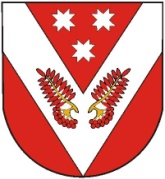 